Αξιότιμε κύριε Πρόεδρε του Δημοτικού ΣυμβουλίουΣας καταθέτουμε τον απολογισμό δράσεων της ΚΕΚΠΑ – ΔΙΕΚ, ο οποίος αφορά στην περίοδο Σεπτέμβριος 2015 – Αύγουστος 2016.Παραμένουμε στη διάθεσή σας για οποιαδήποτε διευκρίνιση ή πληροφορία. 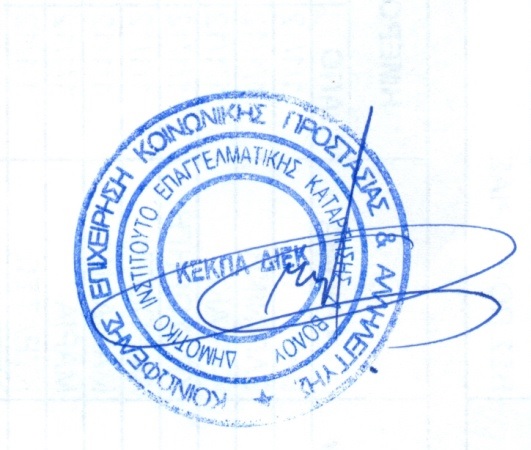 Με εκτίμηση Η Αναπληρώτρια Διευθύντρια της ΚΕΚΠΑ - ΔΙΕΚΑποστολίδη Μαρία